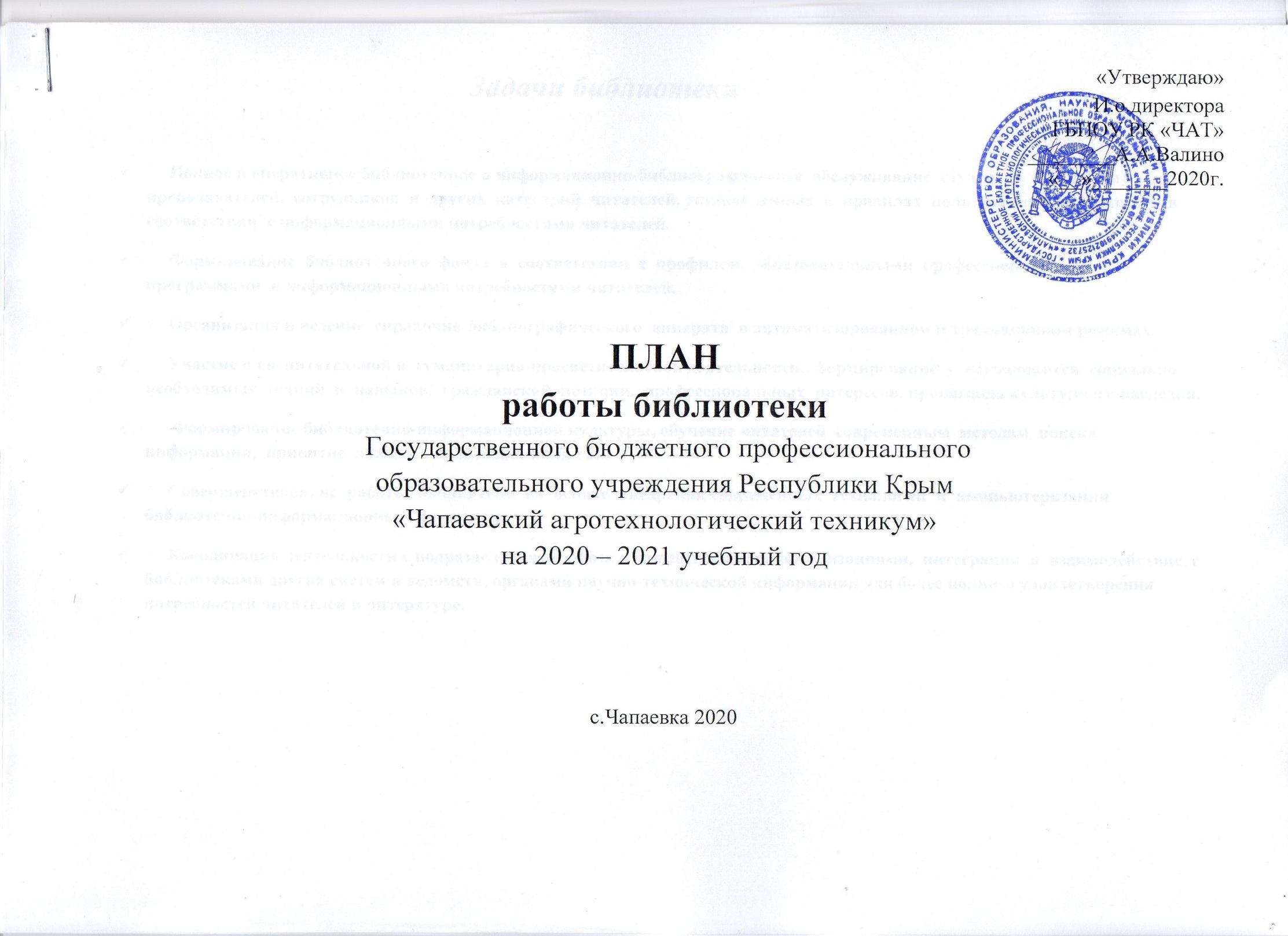 Задачи библиотеки     Полное и оперативное библиотечное и информационно-библиографическое  обслуживание  студентов  (учащихся), преподавателей,  сотрудников  и  других  категорий  читателей, установленных  в  правилах  пользования  библиотекой,  в  соответствии  с информационными потребностями читателей.      Формирование  библиотечного  фонда  в  соответствии  с  профилем,  образовательными  профессиональными  программами  и информационными потребностями читателей.     Организация и ведение  справочно-библиографического  аппарата  в автоматизированном и традиционном режимах.     Участие в воспитательной и  гуманитарно-просветительской деятельности,  формирование  у  обучающихся  социально  необходимых  знаний  и  навыков,  гражданской  позиции,  профессиональных  интересов, пропаганда культурного наследия.      Формирование библиотечно-информационной культуры, обучение читателей  современным  методам  поиска  информации,  привитие  навыков пользования книгой.     Совершенствование  работы  библиотеки  на  основе  внедрения современных  технологий  и  компьютеризации  библиотечно-информационных  процессов.     Координация деятельности с подразделениями союза и общественными  организациями,  интеграция  и  взаимодействие  с  библиотеками других систем и ведомств, органами научно-технической информации для более полного удовлетворения потребностей читателей в литературе.V. Основные цифровые показатели работы библиотекиVI. Работа с читателями. Досугово-просветительная деятельность.План массовых мероприятий на сентябрь 2020 г.План массовых мероприятий на октябрь 2020г.План массовых мероприятий на ноябрь 2020г.План массовых мероприятий на декабрь 2020г.План массовых мероприятий на январь 2021г.План массовых мероприятий на февраль 2021 г.План массовых мероприятий на март 2021 г.План массовых мероприятий на апрель 2021 г.План массовых мероприятий на май 2021 г.План массовых мероприятий на июнь 2021 г.Профессиональное развитие.1.    Участие в семинарах.2.    Учеба на курсах повышения квалификации3.     Принимать участие в педагогических советах.4.     Изучать опыт работы других  библиотекарейПедагог-  Библиотекарь                                                                                                                                   Рычкова Т.А.II. Основные функции библиотекиОсновные функции библиотеки – образовательная, информационная, культурная. Кроме того, библиотека техникума выполняет следующие функции:Предоставляет во временное пользование справочный, информационный материал по всем отраслям знаний (художественно-публицистическую, экономическую, юридическую, учебную и другую литературу);Содействует обучению, воспитанию, повышению культуры, общеобразовательного уровня и организации содержательного досуга обучающихся;Пропагандирует средствами наглядной агитации (стенды, экспозиции, выставки литературных дат) отечественную, классическую, современную и зарубежную литературу;Изучает потребности и запросы читательской аудитории и способствует углублению знаний и интереса к литературе, используя дифференцированный подход;Участвует в проведении городских и областных учебно-методических семинаров и сборов библиотечных работников;Исключает из библиотечного фонда непрофильную и излишнюю литературу в соответствии с действующими нормативными правовыми актами;Формирует библиотечный актив, привлекает читателей к управлению библиотекой, их участию в работе совещательного органа – библиотечного совета и актива читателей;Совершенствует основные направления деятельности библиотеки с целью внедрения новых информационных и библиотечных технологий, организационных форм и методов работы.III.   Работа с библиотечным фондом.IV. Информационно-библиографическое обслуживание обучающихся и педагогов.При формировании личности студента, современно образованной и адаптированной к жизни в развивающемся обществе,  библиотекарь выполняет функцию посредника в процессе донесения информации до читателя. Главная проблема – проблема выбора, умение выделять во все возрастающем информационном потоке самое интересное, самое полезное, важное, необходимое. БиблиотекаII. Основные функции библиотекиОсновные функции библиотеки – образовательная, информационная, культурная. Кроме того, библиотека техникума выполняет следующие функции:Предоставляет во временное пользование справочный, информационный материал по всем отраслям знаний (художественно-публицистическую, экономическую, юридическую, учебную и другую литературу);Содействует обучению, воспитанию, повышению культуры, общеобразовательного уровня и организации содержательного досуга обучающихся;Пропагандирует средствами наглядной агитации (стенды, экспозиции, выставки литературных дат) отечественную, классическую, современную и зарубежную литературу;Изучает потребности и запросы читательской аудитории и способствует углублению знаний и интереса к литературе, используя дифференцированный подход;Участвует в проведении городских и областных учебно-методических семинаров и сборов библиотечных работников;Исключает из библиотечного фонда непрофильную и излишнюю литературу в соответствии с действующими нормативными правовыми актами;Формирует библиотечный актив, привлекает читателей к управлению библиотекой, их участию в работе совещательного органа – библиотечного совета и актива читателей;Совершенствует основные направления деятельности библиотеки с целью внедрения новых информационных и библиотечных технологий, организационных форм и методов работы.III.   Работа с библиотечным фондом.IV. Информационно-библиографическое обслуживание обучающихся и педагогов.При формировании личности студента, современно образованной и адаптированной к жизни в развивающемся обществе,  библиотекарь выполняет функцию посредника в процессе донесения информации до читателя. Главная проблема – проблема выбора, умение выделять во все возрастающем информационном потоке самое интересное, самое полезное, важное, необходимое. БиблиотекаII. Основные функции библиотекиОсновные функции библиотеки – образовательная, информационная, культурная. Кроме того, библиотека техникума выполняет следующие функции:Предоставляет во временное пользование справочный, информационный материал по всем отраслям знаний (художественно-публицистическую, экономическую, юридическую, учебную и другую литературу);Содействует обучению, воспитанию, повышению культуры, общеобразовательного уровня и организации содержательного досуга обучающихся;Пропагандирует средствами наглядной агитации (стенды, экспозиции, выставки литературных дат) отечественную, классическую, современную и зарубежную литературу;Изучает потребности и запросы читательской аудитории и способствует углублению знаний и интереса к литературе, используя дифференцированный подход;Участвует в проведении городских и областных учебно-методических семинаров и сборов библиотечных работников;Исключает из библиотечного фонда непрофильную и излишнюю литературу в соответствии с действующими нормативными правовыми актами;Формирует библиотечный актив, привлекает читателей к управлению библиотекой, их участию в работе совещательного органа – библиотечного совета и актива читателей;Совершенствует основные направления деятельности библиотеки с целью внедрения новых информационных и библиотечных технологий, организационных форм и методов работы.III.   Работа с библиотечным фондом.IV. Информационно-библиографическое обслуживание обучающихся и педагогов.При формировании личности студента, современно образованной и адаптированной к жизни в развивающемся обществе,  библиотекарь выполняет функцию посредника в процессе донесения информации до читателя. Главная проблема – проблема выбора, умение выделять во все возрастающем информационном потоке самое интересное, самое полезное, важное, необходимое. Библиотека№Основные показателиВыполнено на 01.07.2020 г.План на 2020-2021 г.1Читатели1802002Книговыдача330032003Читаемость18184Посещаемость12125Библиотечный фонд16641168006Количество посещений29003000Наименование мероприятияФорма работыДата проведенияОтветственныйОтметка о выполненииДень воинской славы России. День окончания Второй мировой войны (1945)Подбор материала,Урок памяти2 сентябряБиблиотекарь«День памяти жертв трагедии  в  Беслане»Урок памяти5 сентябряБиблиотекарь«Тебе, первокурсник»Библиотечный урок-знакомство с библиотекой15сентября       БиблиотекарьМеждународный день мираТематический урок21 сентября       БиблиотекарьВоспитатель«Слава и величие России»Постоянно-действующая книжная выставка29  сентября       БиблиотекарьНаименование мероприятияФорма работыДата проведенияОтветственныйОтметка о выполненииАкцияК Международному Дню пожилого человека «Дорогим и близким»Беседа3 октябряБиблиотекарь Воспитатель«Учителями славится Россия»День учителяТематическая полка (ко Дню учителя)5 октябряБиблиотекарь«Человек, автомобиль,дорога»Книжная выставка. Выпуск и распространение памяток на знаниеправил дорожного движения.20 октябряБиблиотекарьАкция «Сделай свой выбор на пользу здоровья».Тематическая беседа,брошюры14 октябряБиблиотекарь« Территория безопасности »Библиотечный урокпо Интернет - безопасности28 октябряБиблиотекарь«Урок мужества» ко дню рождения Амет- Хана Султана25.10.2020БиблиотекарьНаименование мероприятияФорма работыДата проведенияОтветственныйОтметка о выполнении«Единство народа - единство страны»выставка(Ко Дню народного единства)4 ноябряБиблиотекарь«Международный день отказа от курения» (3-й четверг ноября)Урок-диалог,выставка19 ноябряБиблиотекарь,«Многонациональное разноцветье»Час общения ко Дню толерантности14 ноябряБиблиотекарь«Федеральныйсписок экстремистских материалов»Ведение журнала сверки с иэлектронного каталога библиотеки на предметналичия изданий, включенных в «Федеральныйсписок».25 ноябряБиблиотекарьНаименованиемероприятияФорма работыДатапроведенияОтветственныйОтметка о выполнении«Живи и дай жить другим»Урок здоровьяК Всемирному Дню борьбы со СПИДом1 декабряБиблиотекарьВоспитательВсемирный день футболаТематическая полка10 декабряБиблиотекарьДень Конституции Российской ФедерацииВыставка12 декабряБиблиотекарьДень воинской славы России. День начала контрнаступления советских войск в битве под Москвой (1941)Тематическая полка13 декабряБиблиотекарь«Заздоровый образ жизни»Книжная выставка «Истоки здоровья»;1-7 декабряБиблиотекарь«Великий русский полководец»Тематическая полкаК юбилею Александра Васильевича Суворова (1790).24 декабряБиблиотекарьНаименование мероприятияФорма работыДата проведенияОтветственныйОтметка о выполнении«Науки молодежь питают»Тематическая полка(Ко Дню российского студенчества)25 январяБиблиотекарь«Пусть не сохнет памяти река»Урок памяти(Ко Дню снятия блокады Ленинграда)28 январяБиблиотекарьМеждународный день без интернетаВоспитательный час26 январяБиблиотекарьВоспитательПрофилактика экстремизмаВедение журнала сверки с «Федеральнымсписком экстремистских материалов»30 январяБиблиотекарьСоц.педагогНаименование мероприятияФорма работыДата проведенияОтветственныйОтметка о выполненииДень рождения русского писателя Антона Павловича Чехова (1860-1904)Книжная полка2 февраляБиблиотекарь«От Афганистана до Чечни»Встреча с воином - афганцем15 февраляБиблиотекарь,Воспитатель«О Родине, о мужестве, о славе»Книжная выставка(Ко Дню защитников Отечества)22 февраляБиблиотекарьВоспитательНаименование мероприятияФорма работыДата проведенияОтветственныйОтметка о выполнении«Дисциплинированный пешеход»АкцияРаспространение брошюр1 мартБиблиотекарь«Наваждение века»Видеоурок (ко Дню борьбы с наркоманией)3 мартаБиблиотекарь«Все женщины прекрасны»Выставка(К Международному женскому дню)6 мартаБиблиотекарьВоссоединение Крыма с РоссиейУрок истории16 мартаБиблиотекарьВоспитатель«Земля нуждается в защите»Викторина(ПосвященаЧасу Земли(отмечается в последнюю субботу марта)24 мартаБиблиотекарьНаименование мероприятияФорма работыДата проведенияОтветственныйОтметка о выполнении«Дружба народов – единство России»Книжная выставка(Ко Дню единения народов)2 апреляБиблиотекарьВоспитатель56 лет со дня первого в истории полёта космонавта Ю.А. Гагарина в открытый космосВыставка(Ко Дню Космонавта)11 апреляБиблиотекарь13 апреля День освобождения Симферополя от немецко-фашистских войскУрок памяти14 апреляБиблиотекарьВоспитатель«Что мы оставим своим потомкам?»К акции экологического движения(буклеты)АпрельБиблиотекарьАкция «Георгиевская лента»Урок истории25 апреляБиблиотекарьНаименование мероприятияФорма работыДата проведенияОтветственныйОтметка о выполненииПервомай – праздник Труда и ВесныФотоэкспозиция(К Празднику Весны и Труда»1 маяБиблиотекарь«Война. Народ. Победа!» «Великий день, великий праздник»Литературный вечер(Ко Дню Победы)8 маяБиблиотекарь«Любовью дорожить умейте»Выставка(К м/ународному Дню семей)15 маяБиблиотекарь«Пристрастие, уносящее жизнь»Видеоурок(К Всемирному дню без табака)26 маяБиблиотекарьНаименование мероприятияФорма работыДата проведенияОтветственныйОтметка о  выполнении«Право на детство»Правовой урок(К м/ународному Дню защиты детей)1 июняБиблиотекарь,юрист«Тебе пою, моя Россия»Фотовыставка(Ко Дню России)12 июняБиблиотекарьПрофориентационная работаЭкскурсии,беседыВ течение месяцаБиблиотекарь«Наркомания – знак беды»Беседыбуклеты16 июняБиблиотекарьДень памяти и скорби. Памятная дата начала Великой Отечественной войны 1941гКнижная выставка,Фото выставка22 июняБиблиотекарь